Кособокова Жанна Николаевна232-790-846Приложение 1Опыты с воздухом.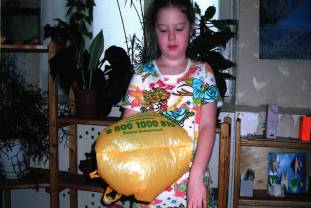 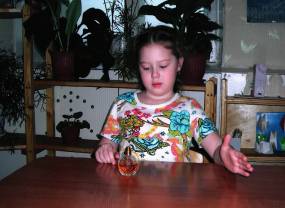 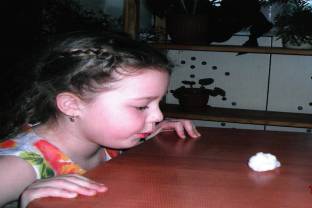 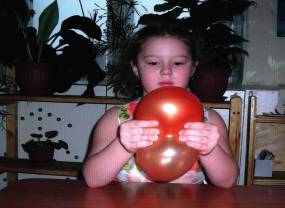 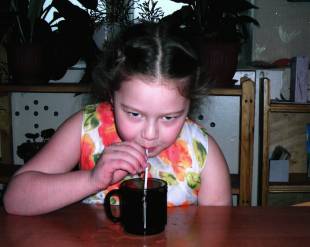 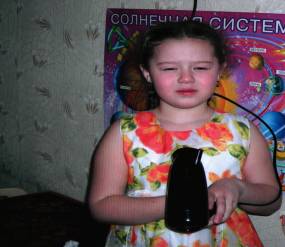 